ที่ มท ๐๘10.7/ว	กรมส่งเสริมการปกครองท้องถิ่น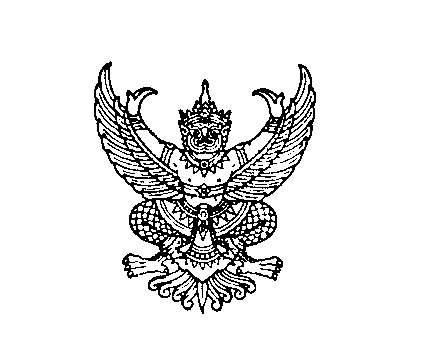 	ถนนนครราชสีมา กทม. ๑๐๓๐๐						         กรกฎาคม ๒๕64เรื่อง  	การสำรวจความพึงพอใจของประชาชนต่อการให้บริการตามคู่มือสำหรับประชาชน (รอบที่ 2)              เรียน	ผู้ว่าราชการจังหวัด ทุกจังหวัดอ้างถึง  หนังสือกรมส่งเสริมการปกครองท้องถิ่น ที่ มท 0810.7/ว 622 ลงวันที่ 25 มีนาคม 2564 			ตามที่กรมส่งเสริมการปกครองท้องถิ่น ขอความร่วมมือจังหวัดแจ้งองค์กรปกครองส่วนท้องถิ่น เผยแพร่แบบสำรวจออนไลน์ผ่านช่องทางต่าง ๆ ของหน่วยงาน อาทิ เว็บไซต์ สื่อสังคมออนไลน์ของหน่วยงาน รวมทั้งปิดประกาศ  ณ จุดให้บริการ เป็นต้น รวมทั้งอนุญาตให้เจ้าหน้าที่เข้าไปดำเนินการสำรวจ ณ จุดให้บริการ   (กรณีที่มีความจำเป็นต้องสำรวจ ณ จุดบริการ) นั้น			กรมส่งเสริมการปกครองท้องถิ่น ได้รับแจ้งจากสำนักงาน ก.พ.ร. ว่าในปี พ.ศ. 2564 กำหนดให้มี   การสำรวจความพึงพอใจของประชาชนต่อการให้บริการตามคู่มือสำหรับประชาชน จำนวน 2 รอบ ซึ่งรอบแรกดำเนินการสำรวจแล้วในช่วงเดือนมีนาคม - เมษายน 2564 และรอบที่สองเดือนกรกฎาคม - สิงหาคม 2564           เพื่อให้ได้รับข้อมูลที่เป็นประโยชน์มาใช้ในการพัฒนาปรับปรุงการให้บริการประชาชนของภาครัฐ ขอความร่วมมือจังหวัดแจ้งองค์กรปกครองส่วนท้องถิ่น เผยแพร่แบบสำรวจออนไลน์ผ่านช่องทางต่าง ๆ ของหน่วยงาน                        อาทิ เว็บไซต์ สื่อสังคมออนไลน์ของหน่วยงานรวมทั้ง ปิดประกาศ ณ จุดให้บริการ เป็นต้น รวมทั้งอนุญาตให้เจ้าหน้าที่เข้าไปดำเนินการสำรวจ ณ จุดให้บริการ (กรณีที่มีความจำเป็นต้องสำรวจ ณ จุดบริการ) ทั้งนี้ สามารถสอบถามรายละเอียดการเผยแพร่ แบบสำรวจ ได้ที่ นางสาวสุพิชฌาย์ เจนชัย สำนักงาน ก.พ.ร. หมายเลขโทรศัพท์                 02 840 4700 หรือ 06 5732 7297 รายละเอียดปรากฏตาม QR Code ท้ายหนังสือฉบับนี้	จึงเรียนมาเพื่อโปรดพิจารณาขอแสดงความนับถือ อธิบดีกรมส่งเสริมการปกครองท้องถิ่น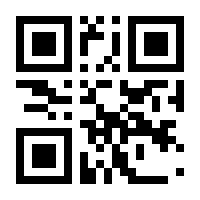 